ค่ายวิทยาศาสตร์สุขภาพ มหาวิทยาลัยคริสเตียนในวันอาทิตย์ที่ 4 ตุลาคม 2563 เวลา 08.00 น. มีนักเรียนมัธยมปลายเข้าร่วมจำนวน 375 คน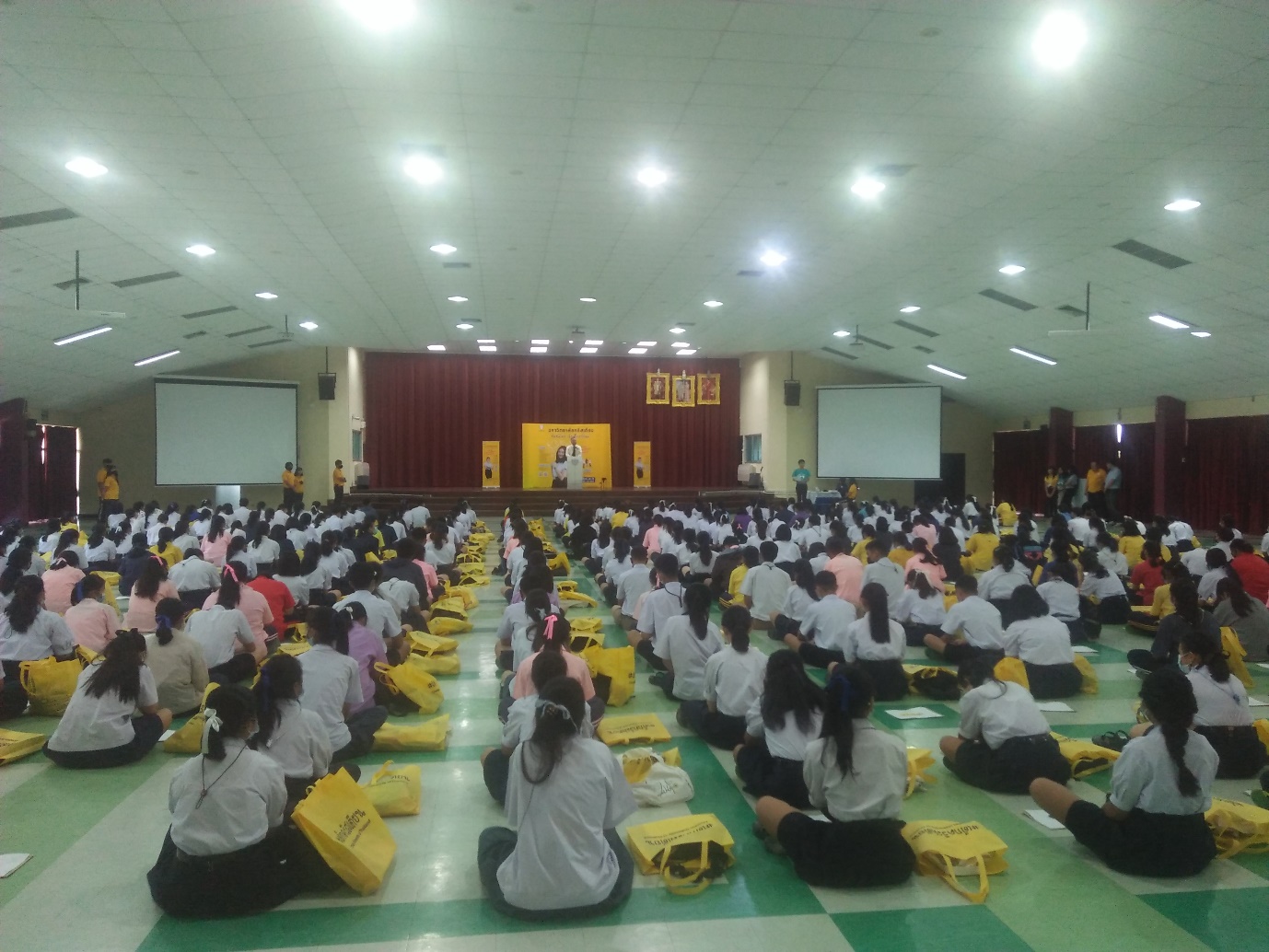 อธิการบดีเปิดงาน ค่ายวิทยาศาสตร์ สุขภาพ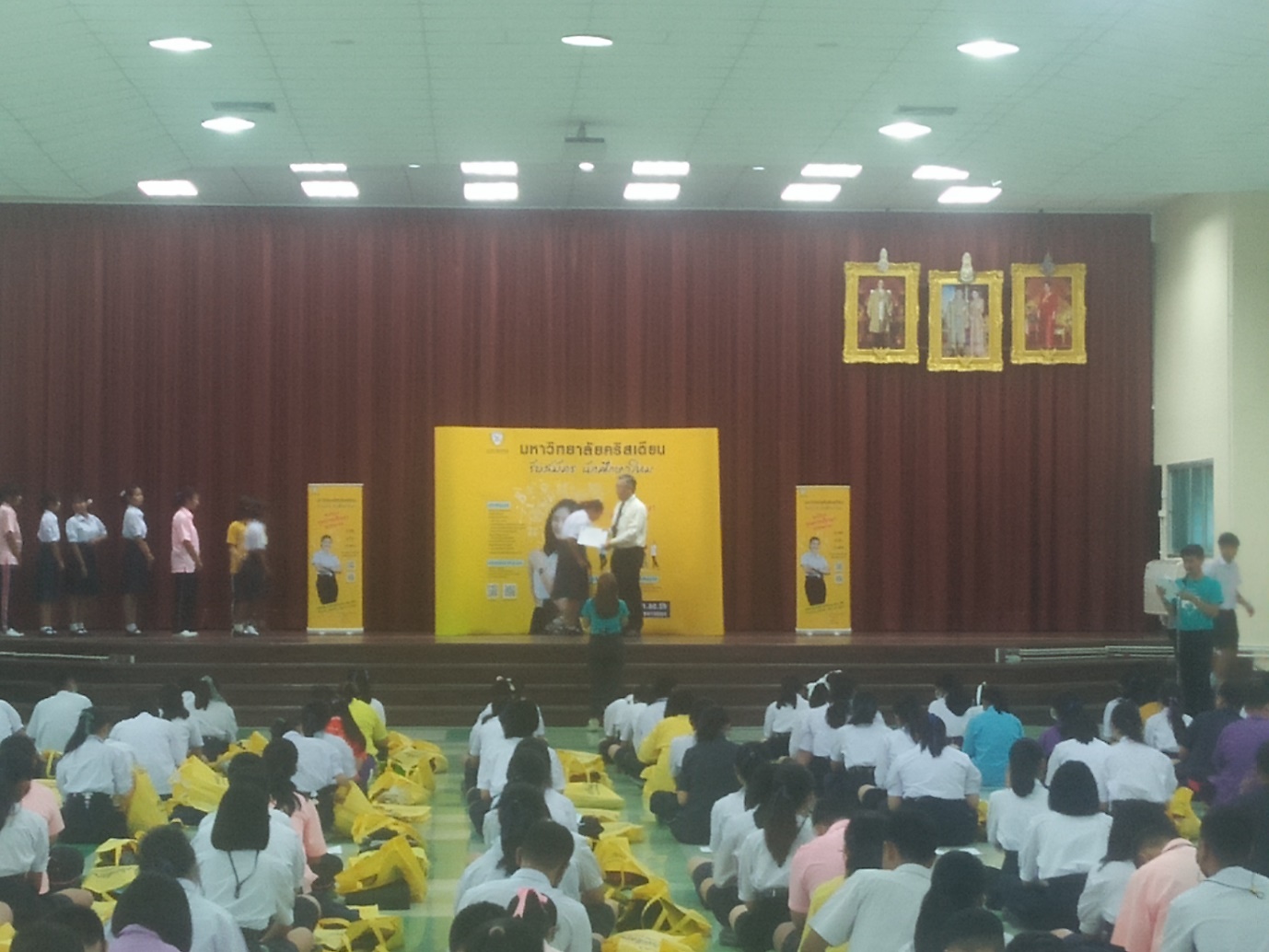 อธิการบดีมอบใบประกาศนียบัตรค่ายวิทยาศาสตร์ สุขภาพ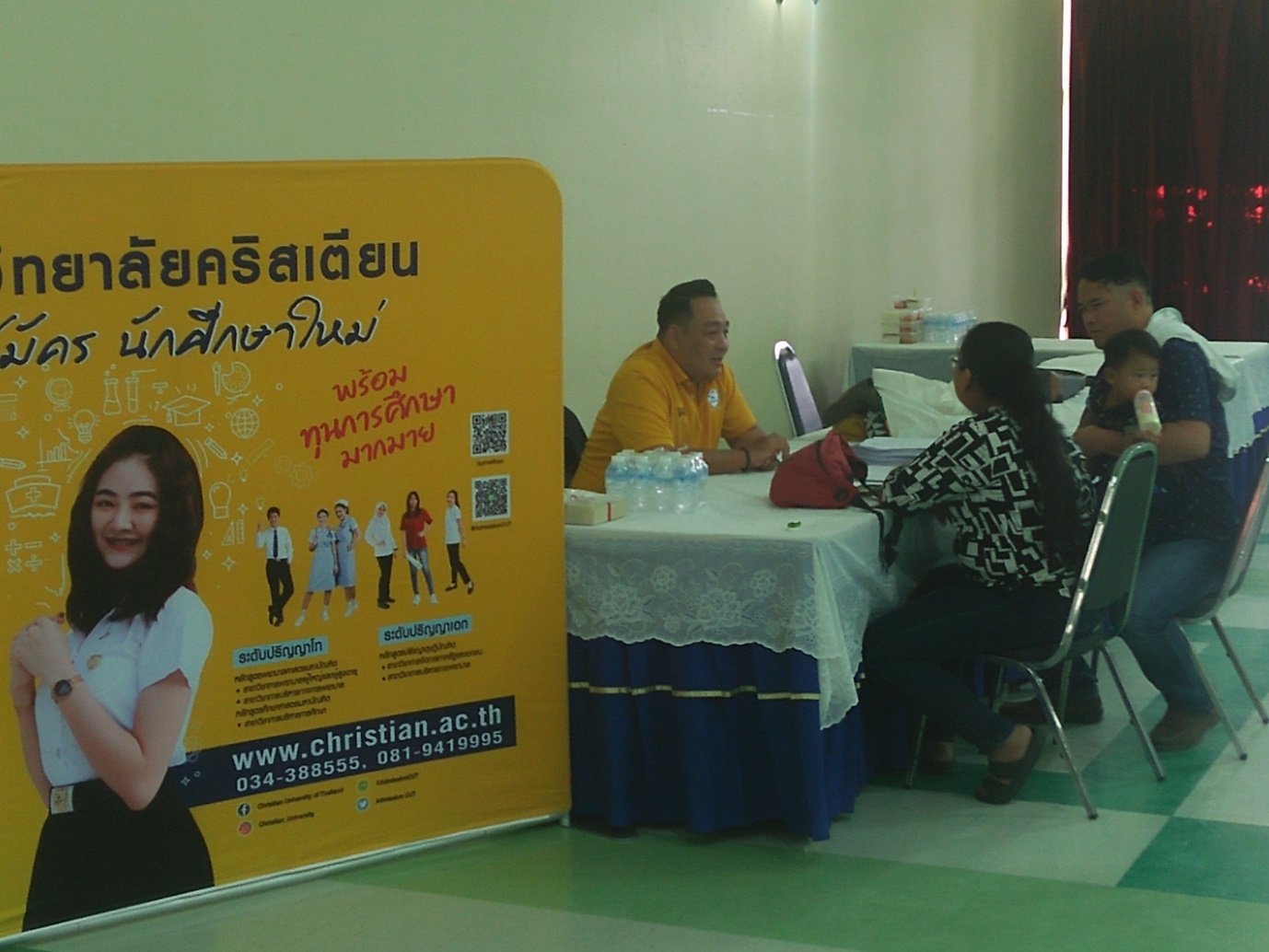 ผู้จัดการให้คำแนะนำหลักสูตรของมหาวิทยาลัยคริสเตียน